A.3.4 ESTADO DE VARIACION EN LA HACIENDA PUBLICA 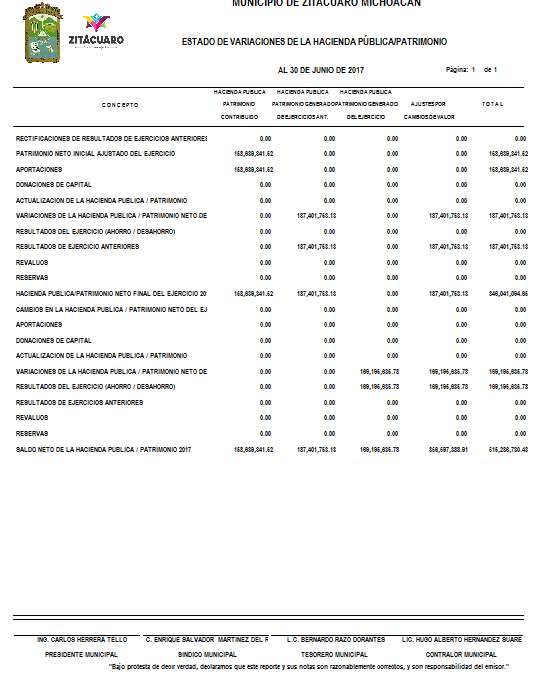 